COORDONNEES DU CLUB 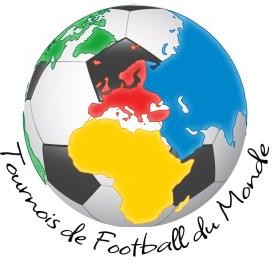 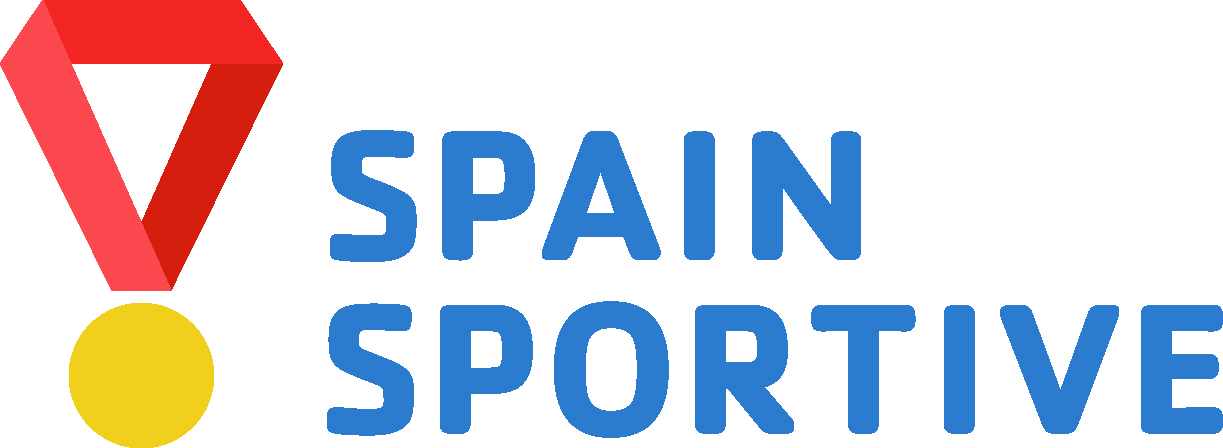 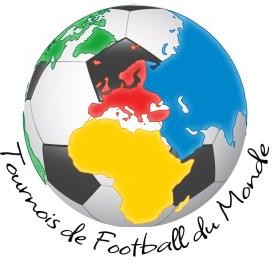 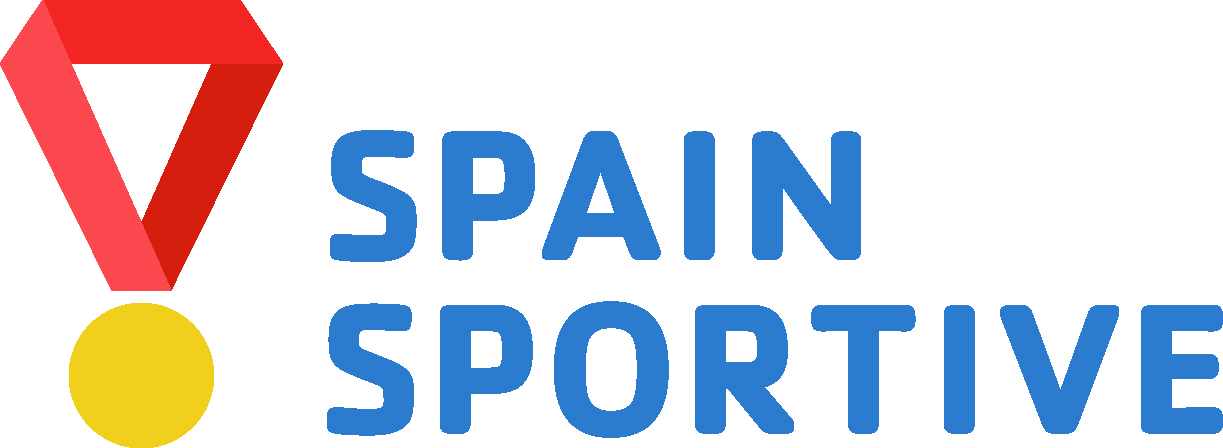 Nom du club : Adresse du club :  Ville :				Code Postal : 			Pays : CONTACTNom du Responsable :  E-mail : 							Téléphone : CATEGORIES – TOURNOI O VETERANS (Plus de 35 ans) 		Nombre d’équipes : O VETERANS (Plus de 45 ans) 		Nombre d’équipes : O LOISIR Sans Compétition 		Nombre d’équipes : O LOISIR Avec Compétition 		Nombre d’équipes : EQUIPEMENT (couleur)Maillot :		     		Short :	LOGEMENTJour d’arrivée : 				Premier repas:  	O Déjeuner 	   	O   DinerJour de départ :				Dernier repas : O Petit déjeuner      	O   DéjeunerNombre de personnes à loger :Chambres: Individuelles : 	      	Doubles :     	 			Triples :
Total Chambres : 	DEPLACEMENTS Nous effectuerons les déplacements pendant le tournoi par :  O Nos propres moyens      		O  Bus de l’organisationSi vous souhaitez un transfert aéroport compléter :ALLER: jour d’arrivée à l’aéroport	  			heure : RETOUR: jour de départ pour l’aéroport			heure : Information sur le vol :D’arrivéeJour :						Heure :     					  Nº. De Vol :	   	Provenance :		  		  Compagnie : De départJour :						Heure	  :    					  Nº. De Vol :	   	Provenance :		  		  Compagnie : 